КАРАР                                                                                ПОСТАНОВЛЕНИЕ_______ 2019й.                                           № ________          ________  2019 г.        О внесении изменений в Постановление  от 30.11.2012 года  №42 «Об утверждении  Административных регламентов  предоставления муниципальных услуг Администрацией  сельского  поселения  Тазларовский сельсовет муниципального района Бураевский район Республики  Башкортостан»     В связи с принятием решения Совета сельского поселения           Тазларовский сельсовет муниципального района Бураевский район Республики  Башкортостан от 23.01.2019 года №105 «Положения  о порядке признания граждан  сельского поселения Тазларовский сельсовет муниципального района Бураевский район малоимущими в целях постановки на учет в качестве нуждающихся в жилых помещениях по договорам социального найма»постановляю:         1.Приложение №4 «Признание гражданина нуждающимся в жилых помещениях в целях включения в муниципальную(республиканскую, федеральную) программу  улучшения жилищных условий» к  постановлению  главы  сельского поселения  Тазларовский  сельсовет муниципального района Бураевский район Республики Башкортостан от 30.11.2012 года   №42 «Об утверждении  Административных регламентов предоставления  муниципальных услуг Администрацией сельского поселения Тазларовский сельсовет муниципального района Бураевский район Республики Башкортостан»  отменить.        2. Настоящее Постановление  разместить на информационном стенде и  официальном  сайте  администрации сельского поселения Тазларовский  сельсовет муниципального района Бураевский район Республики Башкортостан  для  опубликования.       3. Контроль за исполнением настоящего постановления оставляю за собой.Глава сельского поселения	                                                  И.К.ДаутовБАШҠОРТОСТАН РЕСПУБЛИКАҺЫ
БОРАЙ РАЙОНЫ МУНИЦИПАЛЬ РАЙОНЫНЫҢ ТАЗЛАР АУЫЛ СОВЕТЫ АУЫЛ БИЛӘМӘҺЕ ХАКИМИӘТЕ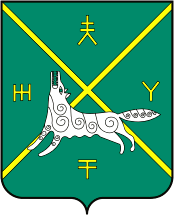 РЕСПУБЛИКА БАШКОРТОСТАНАДМИНИСТРАЦИЯ  СЕЛЬСКОГО ПОСЕЛЕНИЯ ТАЗЛАРОВСКИЙ СЕЛЬСОВЕТ МУНИЦИПАЛЬНОГО РАЙОНА  БУРАЕВСКИЙ РАЙОН
ПРОЕКТПРОЕКТ